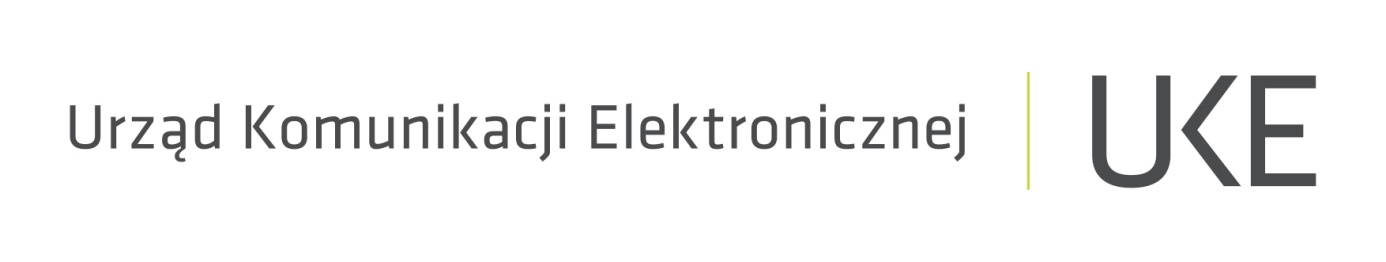 ......................................................(miejscowość, data).......................................................(imię i nazwisko wnioskodawcy)..............................................................................................................(adres: ulica, kod pocztowy, miejscowość)PrezesUrzędu Komunikacji Elektronicznejul. Giełdowa 7/901-211 Warszawa*(*wybrać adres właściwej miejscowo Delegatury)Wnoszę o wszczęcie postępowania w sprawie pozasądowego rozwiązywania sporu konsumenckiego między mną a.....................................................................................................................................................(podać nazwę dostawcy publicznie dostępnych usług telekomunikacyjnych)dotyczącego .....................................................................................................................................................(krótko określić przedmiot sporu)Dokładne określenie żądania: ………………………………………………………………………………………………………………………………………………………………………………………………………………………………………………….…………………………………………………………………………………………………................................................Wartość przedmiotu sporu: .......................................... zł. (należy wpisać żądaną kwotę, przy sporach o kwoty niższe niż 20 zł Prezes UKE może odmówić wszczęcia postępowania; w przypadku spraw związanych z określonym zachowaniem się przedsiębiorcy, w których niemożliwe jest kwotowe określenie wartości przedmiotu sporu, miejsce to należy pozostawić niewypełnione a oczekiwania wobec przedsiębiorcy wpisać w Uzasadnieniu poniżej)Proszę o przeprowadzenie postępowania polegającego na przedstawieniu stronom propozycji rozwiązania sporu.…………………………………………………………………………………………………..…………………………………………………………………………………………………..…………………………………………………………………………………………………...……………………………………………………………………………………………...........…………………………………………………………………………………………………...…………………………………………………………………………………………………...…………………………………………………………………………………………………...…………………………………………………………………………………………………...…………………………………………………………………………………………………...……………………………………………………………………………………………...........…………………………………………………………………………………………………...…………………………………………………………………………………………………...…………………………………………………………………………………………………...…………………………………………………………………………………………………...……………………………………………………………………………………………...........…………………………………………………………………………………………………...…………………………………………………………………………………………………...…………………………………………………………………………………………………...…………………………………………………………………………………………………...……………………………………………………………………………………………...........…………………………………………………………………………………………………...…………………………………………………………………………………………………...……………………………………………………………………………………………...........…………………………………………………………………………………………………...…………………………………………………………………………………………………...…………………………………………………………………………………………………...…………………………………………………………………………………………………...……………………………………………………………………………………………...........…………………………………………………………………………………………………...…………………………………………………………………………………………………...……………………………………………………………………………………………...........…………………………………………………………………………………………………...…………………………………………………………………………………………………...…………………………………………………………………………………………………...…………………………………………………………………………………………………...……………………………………………………………………………………………...........…………………………………………………………………………………………………...…………………………………………………………………………………………………...……………………………………………………………………………………………...........…………………………………………………………………………………………………...…………………………………………………………………………………………………...……………………………………………………………………………………………...........Oświadczam, że:Sprawa o roszczenie objęte wnioskiem nie jest w toku oraz nie została już rozpatrzona przez Prezesa UKE w postępowaniu ADR, stały sąd polubowny, inny właściwy podmiot lub sąd.Wyczerpałam(em)/*nie wyczerpałam(em) drogę postępowania reklamacyjnego 
u dostawcy publicznie dostępnych usług telekomunikacyjnych, z którym jestem w sporze.Wyrażam zgodę na prowadzenie przez Prezesa UKE postępowania ADR oraz 
na polubowne zakończenie sporu.Zgadzam się/*nie zgadzam się na elektroniczną formę komunikacji w ramach 
postępowania ADR, w tym przesyłanie dokumentów, z wykorzystaniem adresu poczty elektronicznej: ..........................................(wskazać adres e-mail)*niepotrzebne skreślićDo wniosku o wszczęcie postępowania ADR dołączam:1) …………………………………………….  2) …………………………………………….3) …………………………………………….4) …………………………………………….podpis: .........................................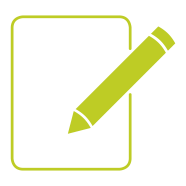 Jeżeli w sprawie został ustanowiony pełnomocnik, podpis na wniosku składa pełnomocnik i jednocześnie dołącza do wniosku oryginał lub urzędowo poświadczony odpis udzielonego pełnomocnictwa wraz z potwierdzeniem uiszczenia opłaty skarbowej z tytułu złożenia dokumentu pełnomocnictwa do akt sprawy, chyba że zachodzą przesłanki zwolnienia z opłaty skarbowej. 